Liturgieoverzicht voor zondag 3 december 2023om 19.00 uur in de Andreaskerk te HattemHervomde Wijkgemeente ‘De Bron’1e Adventszondag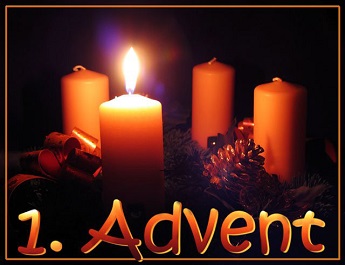 Voorganger	:	ds. M.L.W. Karels uit VeenendaalOrgelspel Welkom en mededelingenZingen: Psalm 149: 1 en 3 (LvdK 1973)1 Halleluja! laat opgetogeneen nieuw gezang den Heer verhogen.laat allen die Gods naam belijdenzich eensgezind verblijden.Volk van God, loof Hem die u schiep;Israël, dank Hem die u riep.Trek, Sion, in een blijde stoetuw Koning tegemoet.3 De Heer gedenkt in gunst de zijnen.Hij kroont de zwakken en de kleinen.Hij kent de stillen in den lande,het heil is nu ophanden.Weest verheugd, die den Heer verbeidt,nu Hij komt en u zelf bevrijdt.Prijst dan zijn naam bij dag en nachten roemt zijn grote macht.Stil gebedBemoediging en groetZingen: Gezang 118 (LvdK 1973)1 Op U, mijn Heiland, blijf ik hopen.Verlos mij van mijn bange pijn!Zie, heel mijn hart staat voor U openen wil, o Heer, uw tempel zijn.O Gij, wien aard' en hemel zingen,verkwik mij met uw heil'ge gloed.Kom met uw zachte glans doordringen,o zon van liefde, mijn gemoed!2 Vervul, o Heiland, het verlangen,waarmee mijn hart uw komst verbeidt!Ik wil in ootmoed U ontvangen,mijn ziel en zinnen zijn bereid.Blijf in uw liefde mij bewaren,waar om mij heen de wereld woedt.O, mocht ik uwe troost ervaren:doe intocht, Heer, in mijn gemoed!GeloofsbelijdenisZingen:  Psalm 27: 7  (OB 1773)Zo ik niet had geloofd, dat in dit levenMijn ziel Gods gunst en hulp genieten zou,Mijn God, waar was mijn hoop, mijn moed, gebleven?Ik was vergaan in al mijn smart en rouw.Wacht op den HEER', godvruchte schaar, houd moed!Hij is getrouw, de bron van alle goed.Zo daalt Zijn kracht op u in zwakheid neer.Wacht dan, ja wacht, verlaat u op den HEER'Gebed bij de opening van het WoordWe lezen uit de Bijbel: Lukas 1: 5-25 (HSV)Aankondiging van de geboorte van Johannes de Doper5 In de dagen van Herodes, de koning van Judea, was er een priester van de afdeling van Abia, van wie de naam Zacharias was. En zijn vrouw behoorde tot de dochters van Aäron en haar naam was Elizabet.6 Zij waren beiden rechtvaardig voor God en wandelden onberispelijk volgens alle geboden en verordeningen van de Heere.7 En zij hadden geen kind, omdat Elizabet onvruchtbaar was en zij beiden op leeftijd gekomen waren.8 Terwijl hij het priesterambt bediende voor God, toen het de beurt van zijn afdeling was, gebeurde het9 dat hij, volgens de gewoonte van de priesterdienst, door loting werd aangewezen om de tempel van de Heere binnen te gaan en het reukoffer te brengen.10 En heel de menigte van het volk was buiten aan het bidden op het uur van het reukoffer.11 En er verscheen aan hem een engel van de Heere, die aan de rechterzijde van het reukofferaltaar stond.12 En toen Zacharias hem zag, raakte hij in verwarring en vrees overviel hem.13 Maar de engel zei tegen hem: Wees niet bevreesd, Zacharias, want uw gebed is verhoord en uw vrouw Elizabet zal u een zoon baren en u zult hem de naam Johannes geven.14 En er zal blijdschap en vreugde voor u zijn en velen zullen zich over zijn geboorte verblijden,15 want hij zal groot zijn voor de Heere. Geen wijn en geen sterkedrank zal hij drinken en hij zal al van de moederschoot af met de Heilige Geest vervuld worden,16 en hij zal velen van de Israëlieten bekeren tot de Heere, hun God.17 En hij zal voor Hem uit gaan in de geest en de kracht van Elia, om het hart van de vaderen te bekeren tot de kinderen en de ongehoorzamen tot de bedachtzaamheid van de rechtvaardigen, om voor de Heere een toegerust volk gereed te maken.18 En Zacharias zei tegen de engel: Hoe zal ik dat weten? Want ik ben oud en mijn vrouw is op leeftijd gekomen.19 En de engel antwoordde en zei tegen hem: Ik ben Gabriël, die voor God sta, en ik ben uitgezonden om tot u te spreken en u deze dingen te verkondigen.20 En zie, u zult zwijgen en niet kunnen spreken tot op de dag dat deze dingen gebeurd zijn, omdat u mijn woorden niet geloofd hebt, die vervuld zullen worden op hun tijd.21 En het volk stond te wachten op Zacharias; en ze waren verwonderd dat hij zo lang in de tempel bleef.22 Toen hij naar buiten kwam, kon hij niet tot hen spreken. Zij begrepen dat hij een verschijning in de tempel gezien had. Hij wenkte hun toe en bleef stom.23 En het gebeurde, toen de dagen van zijn dienstwerk voorbij waren, dat hij naar zijn huis ging;24 en na die dagen werd zijn vrouw Elizabet zwanger. En zij verborg zich vijf maanden en zei:25 Zo heeft de Heere voor mij gedaan in de dagen waarin Hij acht op mij geslagen heeft om mijn smaad onder de mensen weg te nemen.Zingen: Psalm 130: 3 en 4 (OB 1773)3 Ik blijf den HEER' verwachten;Mijn ziel wacht ongestoord;Ik hoop, in al mijn klachten,Op Zijn onfeilbaar woord;Mijn ziel, vol angst en zorgen,Wacht sterker op den HEER',Dan wachters op den morgen;Den morgen, ach, wanneer?4 Hoopt op den HEER', gij vromen;Is Israël in nood,Er zal verlossing komen;Zijn goedheid is zeer groot.Hij maakt, op hun gebeden,Gans Israël eens vrijVan ongerechtigheden;Zo doe Hij ook aan mij.Verkondiging	Zingen: Gezang 126 (LvdK 1973)1 Verwacht de komst des Heren,o mens, bereid u voor:reeds breekt in deze wereldhet licht des hemels door.Nu komt de Vorst op aard,die God zijn volk zou geven;ons heil, ons eigen levenvraagt toegang tot ons hart.2 Bereid dan voor zijn voetende weg die Hij zal gaan; wilt gij uw Heer ontmoeten,zo maak voor Hem ruim baan.Hij komt, bekeer u nu,verhoog de dalen, effende hoogten die zich heffentussen uw Heer en u.3 Een hart dat wacht in ootmoedis lieflijk voor de Heer,maar op een hart vol hoogmoedziet Hij in gramschap neer.Wie vraagt naar zijn geboden bidden blijft en waken,in hem wil woning makenhet heil, de Zoon van God.Dankgebed en voorbede CollecteDiaconie:	NL12 RABO 0325 7023 65Kerk:	NL36 RABO 0325 7034 85Zingen: NOTH 259: 1 en 5 (melodie Psalm 62)Mijn hart wacht stil op U, o Heeruw komst verwacht ik, meer en meeruw liefde houdt mijn ziel gevangenNaar U gaat al mijn vreugde uitik wacht op U, wacht als een bruidreikhalzend hunkert mijn verlangen Met heel mijn hart verwacht ik, Heeruw komst, de grote ommekeerhoe vrolijk zal ik U ontvangenGij die mijn allerliefste zijtkom, Gij die lijf en ziel bevrijdtvervul mijn allerdiepst verlangenZegenFijn dat u en jij erbij was. Een goede week en Gods zegen toegewenst!